Course Outline for Research MethodologyChairman/Director Programme signature……………….   Dean’s signature…………Date………………………………….Grade Evaluation CriteriaFollowing is the criteria for the distribution of marks to evaluate final grade in a semester.Marks Evaluation						Marks in percentage		Assignments							10%	Quiz 			                                                            10%Mid Term							20%				Research task-1						10%			Term Project							15%				Final exam							35%--------------------------------------------------------------------------------------------------Total								100%AR-475:                      RESEARCH METHODOLOGYObjectives:The primary objective of this course is to develop a research orientation among the scholars and to acquaint them with fundamentals of research methods. Specifically, the course aims at introducing them to the basic concepts used in research and to scientific social research methods and their approach. It includes discussions on sampling techniques, research designs and techniques of analysis.Syllabus:Research aims and philosophy: Research Paradigms; The nature of Research Degrees, Postgraduate research, regulation affecting higher degrees, The registration process, The reporting system; The appeals procedure; The roles of the student; Supervisor; Examiner. Organization and management of research, Literature search, Statistical concepts, Presentation and Scholarly writing, Field Surveys, Laboratory Experiments, data collection through Questionnaires and Interviews, Analysis of collected information, Seminars, Writing a Thesis, Publishing a Paper, research Funding, Procedure for conference papers and publication in Journals.Recommended Books: • Research Design, Qualitative, Quantitative and mixed method approaches, John W Creswell.• Essentials of Research Design and Methodology, Geofrey R Marchzyk.• Researhc Methodology. A step by step guide for beginners, Ranjit Kumar.• Babbie, Earl. “ Practice of Social Research”,  Bryman, Alan. “Social Research Methods”• Bordens, Kenneth and Bruce Abbot. “Research Design and Methods” • Kothari, B.L. “Research Methodology – Tools and Techniques” • Krathwohl, David. “How to Prepare a Research Proposal” • Freeman, Rossi. “Evaluation” • Holliday, Adrian. “Doing and Writing Qualitative Research” • Kirk, Jerome and Marc Millar. “Reliability and Validity in Qualitative Research” • Cochran. “Sampling Techniques” Cash, Phyllis. “How to write Research Paper – Step by Step” • Ranjit Kumar, Research Methodology. • Earl Babbie, Social Research Methods. Reference Books:Research Methods; the basics            by Nicholas WillmanResearch Methodology: a step by step guide     by Ranjit KumarSocial Research Methods            by Nicholas WillmanCalendar of Course contents to be covered during semester  Course code:     AR-475			             Course title:     Research MethodologyProgramProgram: Bachelors OF ARCHITECTURE (M. ARCH)Course: AR-475: Research MethodologyDurationCourse: Fall Semester 2022PrerequisitesnoneResource PersonDr. Ayesha Mehmood MalikDr. Danyal AhmedCounseling TimingAs per time tableContact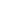 Ayesha.malik@umt.edu.pkdanyal.ahmed@umt.edu.pk  Week                                    Course Contents                                                                 Reference Chapter(s)      1Introduction to subject. What is Research? Meaning, objectives, types, Importance of Research. Defining Architectural ResearchFirst Chapter of both text books.      2Research in Architecture; its rootsConceptual framework in employing methodologyStrategy and TacticsFirst Chapter of book, ”Architectural Research Methods”      3Methodology versus Methods ( Strategy and Tactics)Research task -1 Introduced.Second Chapter of book, ”Architectural Research Methods”AndFirst Chapter of book, ”Research Methodology; Methods and Techniques”     4Steps involved in the research process: An overviewResearch task -1 PROGRESSFirst Chapter of book, ”Research Methodology; Methods and Techniques” (P-10-P-19)Overview research Process in book “Social Research Methods”     5Steps involved in the research process: An overviewFirst Chapter of book, ”Research Methodology; Methods and Techniques” (P-10-P-19)Overview research Process in book “Social Research Methods”    6Design and Research in ArchitectureThe role of Deduction and Induction in both design and ResearchDeductive Reasoning and Inductive ReasoningSecond Chapter of book, ”Architectural Research Methods”     7Design and Research in ArchitectureThe role of Deduction and Induction in both design and ResearchDeductive Reasoning and Inductive ReasoningResearch task -1 SUBMISSIONSecond Chapter of book, ”Architectural Research Methods”     8Mid Term Exams-------    9Methods of Data CollectionCollecting Data from Primary SourcesObservationChapter 9 from “Research Methodology:” by Ranjit Kumar Chapter 6 from “ Research Methodology” by C.R.Kothari10Collecting Data from Primary SourcesInterviewsChapter 9 from “Research Methodology:” by Ranjit KumarChapter 6 from “ Research Methodology” by C.R.Kothari11Collecting Data from Primary SourcesQuestionaireChapter 9 from “Research Methodology:” by Ranjit KumarChapter 6 from “ Research Methodology” by C.R.Kothari12Collecting Data from Secondary SourcesGovernment  and Semi Government PublicationsEarlier ResearchPersonal RecordsMass mediaChapter 9 from “Research Methodology:” by Ranjit KumarChapter 6 from “ Research Methodology” by C.R.Kothari13Processing DataEditing, CodingChapter 15 from “Research Methodology:” by Ranjit Kumar14Introduction to Term Project. Writing a report on the urban regeneration project given in Arch Design studioDiscussion on the previous studied content. Queries15Progress Marking of Term Project16SUBMISSION of Term Project